TYPES OF MUTATIONS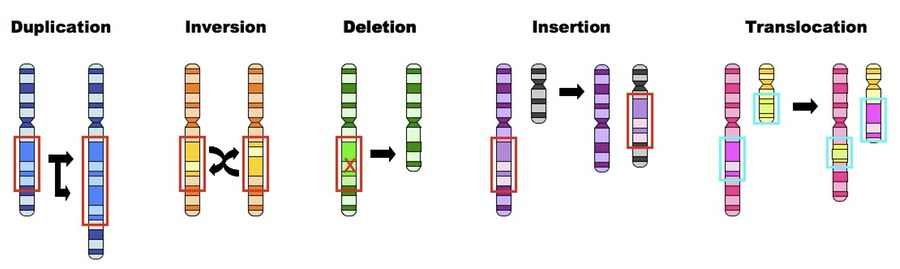 